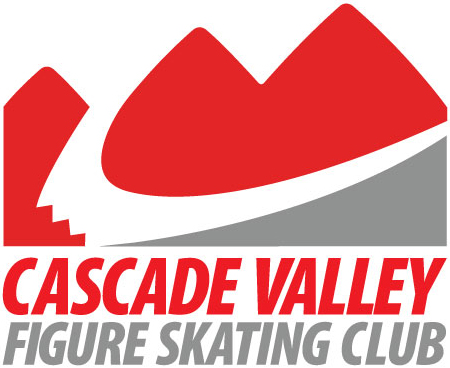 IJS Protocol for Test Credit Request Form Athletes’ Name: Alice ZhouUSFSA Member #: 6764519Parent: Yuling ZhouE-mail Contact: yuling_zhou@hotmail.comPhone Contact: 425-830-0619Requesting Test Credit for: Intermediate FSCoaches Name: Lisa BellE-mail Contact: lisabellice@gmail.comPhone Contact: 917-753-8690  I verify that the athlete listed above is eligible to receive Test Credit through IJS protocol. I have seen the unaltered and correct scores, which match the protocol the athlete is submitting. I understand that altering a protocol sheet to meet the test requirement is considered an ethics violation of U.S. Figure Skating and The Professional Skaters Association. Please submit copy to CVFSC Board of Directors for our recordsCoaches Signature:USFSA #: 530051PSA #: Name of Competition: 2018 May Blades, Lakewood Winter ClubDate of Competition: Friday, May 18 - Sunday, May 20, 2018